22/09/2020Nota do Cimi: Bolsonaro criminaliza povos indígenas em discurso irreal e delirante na ONUAo responsabilizar povos indígenas por queimadas, em seu discurso na abertura da 75ª Assembleia da ONU, o presidente Jair Bolsonaro demonstra má-fé, preconceito e irresponsabilidade perante outras nações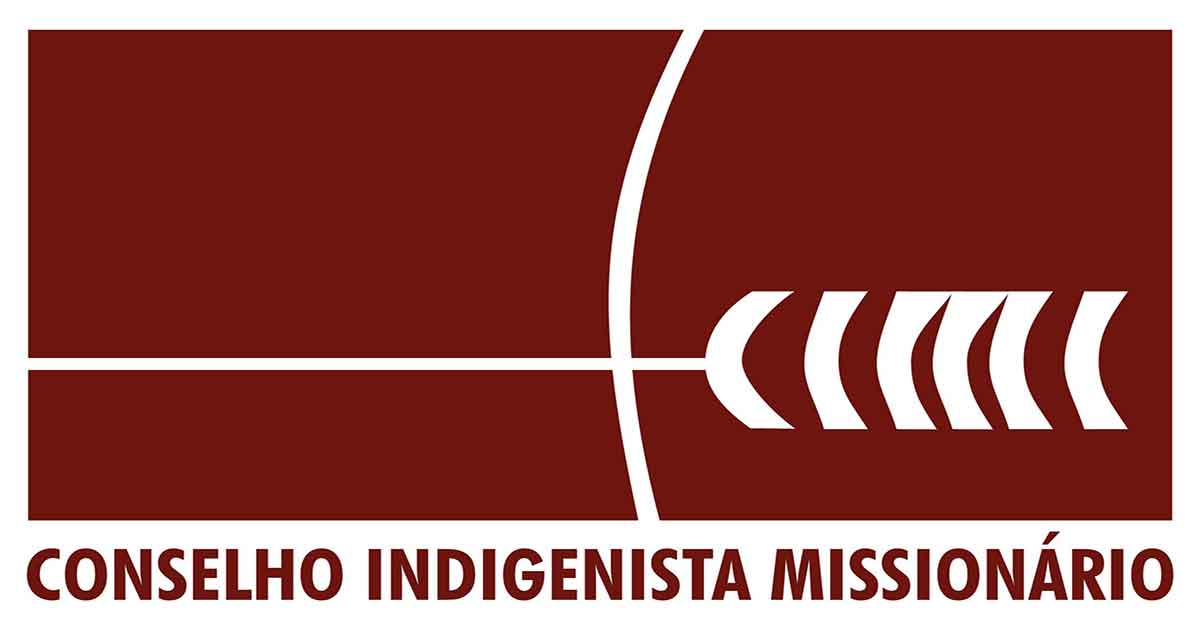 O Conselho Indigenista Missionário – Cimi vem a público repudiar o discurso do presidente Jair Bolsonaro na abertura da 75ª Assembleia da Organização das Nações Unidas (ONU), neste dia 22 de setembro de 2020. O presidente Jair Bolsonaro utilizou um discurso falacioso, refratário e irreal sobre o combate à pandemia do coronavírus e às desigualdades sociais, os direitos humanos e, principalmente, em relação ao combate aos incêndios e à proteção do meio ambiente. Sempre na defensiva e culpando terceiros, o discurso do presidente não contribuiu para a solução dos problemas e para a melhora da imagem do Brasil no exterior.No discurso, o presidente responsabiliza os índios pelos incêndios que devastam boa parte da Amazônia, Cerrado e Pantanal no Brasil. De todas as inverdades, essa demonstra a má-fé, o preconceito e a irresponsabilidade do presidente do Brasil perante outras nações, o que coloca o nosso país em situação constrangedora perante a opinião pública nacional e internacional.Os territórios indígenas no Brasil se constituem como espaços de preservação da mata e de toda a biodiversidade. Os povos indígenas têm se esforçado no combate aos incêndios que chegam aos seus territórios, provocados por interesses ligados à expansão da agropecuária, aos monocultivos de grãos, à exploração mineral e madeireira. É importante salientar que esses setores têm tido todo o apoio do presidente e sua equipe para concretizar ações de violência contra os povos e o meio ambiente, a partir do desmonte de toda a estrutura de fiscalização e da política de proteção sob responsabilidade do governo federal.O presidente Jair Bolsonaro, sob os olhares do mundo, ao proferir tal acusação, comete mais um ato de violência contra os povos indígenas no Brasil. Ele não só responsabilizou, mas também criminalizou os povos indígenas que, de fato, são as vítimas dos crimes ambientais em curso no país. Entendemos que Bolsonaro deve ser responsabilizado por seus atos. Não é justo que os povos indígenas no Brasil venham a sofrer mais violência por mais uma acusação sem provas, fantasiosa, do senhor presidente.O discurso do presidente reforça as graves e infundadas acusações feitas pelo Ministro de Estado Chefe do Gabinete de Segurança Institucional (GSI), general Augusto Heleno, contra a Articulação dos Povos Indígenas do Brasil (Apib), buscando criminalizar suas lideranças e silenciar justas críticas ao governo. O Cimi manifesta solidariedade à Apib e apoio à sua iniciativa de buscar que o ministro responda pelos ataques junto ao Supremo Tribunal Federal (STF).Nos solidarizamos, ainda, com os povos indígenas e com as famílias que se encontram enlutadas em consequência da pandemia do novo coronavírus e devido à irresponsabilidade de um governo que não cuida e não defende seu povo.Brasília, 22 de setembro de 2020Conselho Indigenista Missionário